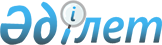 О подписании Соглашения между правительствами государств-участников Содружества Независимых Государств о сотрудничестве в сфере межгосударственного обмена научно-технической информациейПостановление Правительства Республики Казахстан от 21 мая 2014 года № 524

      Правительство Республики Казахстан ПОСТАНОВЛЯЕТ:



      1. Одобрить прилагаемый проект Соглашения между правительствами государств-участников Содружества Независимых Государств о сотрудничестве в сфере межгосударственного обмена научно-технической информацией.



      2. Уполномочить Первого заместителя Премьер-Министра Республики Казахстан Сагинтаева Бакытжана Абдировича подписать от имени Правительства Республики Казахстан Соглашение между правительствами государств-участников Содружества Независимых Государств о сотрудничестве в сфере межгосударственного обмена научно-технической информацией, разрешив вносить изменения и дополнения, не имеющие принципиального характера.



      3. Настоящее постановление вводится в действие со дня его подписания.      Премьер-Министр

      Республики Казахстан                       К. Масимов

Одобрен           

постановлением Правительства

Республики Казахстан    

от 21 мая 2014 года № 524 

проект 

СОГЛАШЕНИЕ

между правительствами государств-участников

Содружества Независимых Государств о сотрудничестве

в сфере межгосударственного обмена научно-технической

информацией      Правительства государств-участников Содружества Независимых Государств, далее именуемые Сторонами,

      в целях создания благоприятных условий для последовательного углубления сотрудничества государств-участников настоящего Соглашения, расширения межгосударственного обмена научно-технической информацией, развития информационного и инновационного пространства Содружества Независимых Государств, 

      сознавая необходимость дальнейшего развития национальных систем научно-технической информации, совместного и взаимовыгодного использования информационных ресурсов,

      учитывая важность научно-информационного обеспечения и информационно-аналитического сопровождения межгосударственных программ и проектов государств-участников настоящего Соглашения в инновационной сфере,

      желая обеспечить условия для расширения доступа пользователей государств-участников настоящего Соглашения к научно-информационным ресурсам,

      стремясь развивать методологическое и практическое сотрудничество в научно-информационной и научно-издательской деятельности, 

      руководствуясь международными обязательствами и законодательством государств-участников настоящего Соглашения,

      согласились о нижеследующем: 

Статья 1      В целях совершенствования обмена научно-технической информацией и создания общего научно-технологического пространства Содружества Независимых Государств (далее – СНГ), Стороны обеспечивают развитие национальных систем научно-технической информации, способствуют созданию и применению механизма скоростного доступа к информационным ресурсам путем использования новейших информационно-телекоммуникационных технологий, принимают участие в подготовке и реализации совместных программ и проектов в сфере научно-технической информации. 

Статья 2      Межгосударственный обмен научно-технической информацией осуществляется на добровольных началах и включает совместное формирование и использование информационных ресурсов, информационное обеспечение фундаментальных и прикладных исследований, инновационных разработок в области точных, естественных и технических наук, в том числе в рамках межгосударственных проектов и программ научно-технического развития, а также научно-информационное обслуживание ученых и специалистов государств - участников настоящего Соглашения.  

Статья 3      Межгосударственный обмен научно-технической информацией осуществляется центрами научно-технической информации государств-участников настоящего Соглашения, координирующими в своих государствах данную сферу деятельности, на согласованных принципах и правилах сотрудничества в целях развития межгосударственной системы научно-технической информации в рамках СНГ. 

Статья 4      В целях углубления международных интеграционных процессов в сфере науки и образования Стороны обеспечивают открытый и равноправный доступ к совместно создаваемым информационным ресурсам всем центрам научно-технической информации государств-участников настоящего Соглашения.

      Стороны в соответствии с национальным законодательством принимают необходимые меры для защиты информации ограниченного доступа, полученной в результате сотрудничества в рамках настоящего Соглашения. 

Статья 5      Стороны с учетом интересов национальных систем научно-технической информации формируют совместные программы и проекты в сфере межгосударственного обмена научно-технической информацией, которые утверждаются Межгосударственным координационным советом по научно-технической информации в соответствии с разрабатываемыми им регламентирующими и методическими документами. 

Статья 6      Финансирование мероприятий по реализации совместных программ и проектов государств-участников настоящего Соглашения в сфере межгосударственного обмена научно-технической информацией осуществляется в рамках средств, ежегодно предусматриваемых в национальных бюджетах государств-участников настоящего Соглашения соответствующим министерствам и ведомствам на выполнение их функций. 

Статья 7      В целях повышения эффективности межгосударственного обмена научно-технической информацией Стороны способствуют подготовке и повышению квалификации кадров в сфере научно-технической информации. 

Статья 8      Для осуществления сотрудничества в рамках настоящего Соглашения рабочим языком является русский язык. 

Статья 9      Настоящее Соглашение не затрагивает прав и обязательств каждой из Сторон, вытекающих для нее из других международных договоров, участником которых является ее государство. 

Статья 10      В настоящее Соглашение по взаимному согласию Сторон могут быть внесены изменения и дополнения, являющиеся его неотъемлемой частью, которые оформляются соответствующим протоколом. 

Статья 11      Спорные вопросы между Сторонами, возникающие при применении и толковании настоящего Соглашения, решаются путем консультаций и переговоров заинтересованных Сторон или посредством другой согласованной Сторонами процедуры. 

Статья 12      Настоящее Соглашение вступает в силу по истечении 30 дней с даты получения депозитарием третьего письменного уведомления о выполнении подписавшими его Сторонами внутригосударственных процедур, необходимых для его вступления в силу. 

      Для Сторон, выполнивших внутригосударственные процедуры позднее, настоящее Соглашение вступает в силу по истечении 30 дней с даты получения депозитарием соответствующих документов. 

Статья 13      Настоящее Соглашение после его вступления в силу открыто для присоединения любого государства, разделяющего его цели и принципы, путем передачи депозитарию документа о присоединении.

      Для государства-участника СНГ настоящее Соглашение вступает в силу по истечении 30 дней с даты получения депозитарием документа о присоединении.

      Для государства, не являющегося участником СНГ, настоящее Соглашение вступает в силу по истечении 30 дней с даты получения депозитарием последнего уведомления о согласии подписавших его или присоединившихся к нему государств на такое присоединение. 

Статья 14      Настоящее Соглашение заключается на неопределенный срок. Каждая из Сторон вправе выйти из настоящего Соглашения, направив депозитарию письменное уведомление о таком своем намерении не позднее

чем за 6 месяцев до выхода и урегулировав обязательства, возникшие за время действия настоящего Соглашения.  

Статья 15      В отношениях между государствами-участниками настоящего Соглашения с даты его вступления в силу прекращает действие Соглашение о межгосударственном обмене научно-технической информацией от 26 июня 1992 года.

      Совершено в городе _________________________ __________года в одном подлинном экземпляре на русском языке. Подлинный экземпляр хранится в Исполнительном комитете Содружества Независимых Государств, который направит каждому государству, подписавшему настоящее Соглашение, его заверенную копию.
					© 2012. РГП на ПХВ «Институт законодательства и правовой информации Республики Казахстан» Министерства юстиции Республики Казахстан
				За Правительство 

Азербайджанской РеспубликиЗа Правительство

Российской ФедерацииЗа Правительство

Республики АрменияЗа Правительство 

Республики ТаджикистанЗа Правительство 

Республики БеларусьЗа Правительство ТуркменистанаЗа Правительство 

Республики КазахстанЗа Правительство 

Республики УзбекистанЗа Правительство 

Кыргызской РеспубликиЗа Правительство 

УкраиныЗа Правительство 

Республики Молдова